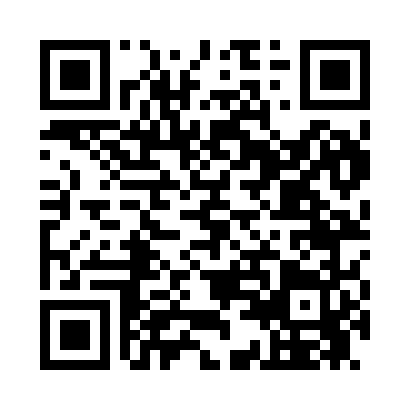 Prayer times for Copper Run, Nevada, USAWed 1 May 2024 - Fri 31 May 2024High Latitude Method: Angle Based RulePrayer Calculation Method: Islamic Society of North AmericaAsar Calculation Method: ShafiPrayer times provided by https://www.salahtimes.comDateDayFajrSunriseDhuhrAsrMaghribIsha1Wed4:355:5712:534:427:499:112Thu4:345:5612:524:427:509:123Fri4:325:5512:524:427:519:134Sat4:315:5412:524:427:519:155Sun4:295:5212:524:437:529:166Mon4:285:5112:524:437:539:177Tue4:265:5012:524:437:549:198Wed4:255:4912:524:437:559:209Thu4:245:4812:524:447:569:2110Fri4:225:4712:524:447:579:2211Sat4:215:4612:524:447:589:2412Sun4:205:4512:524:447:599:2513Mon4:185:4412:524:448:009:2614Tue4:175:4312:524:458:019:2715Wed4:165:4312:524:458:029:2916Thu4:155:4212:524:458:039:3017Fri4:145:4112:524:458:039:3118Sat4:125:4012:524:468:049:3219Sun4:115:3912:524:468:059:3320Mon4:105:3912:524:468:069:3521Tue4:095:3812:524:468:079:3622Wed4:085:3712:524:468:089:3723Thu4:075:3712:524:478:099:3824Fri4:065:3612:524:478:099:3925Sat4:055:3512:534:478:109:4026Sun4:055:3512:534:478:119:4127Mon4:045:3412:534:488:129:4228Tue4:035:3412:534:488:129:4329Wed4:025:3312:534:488:139:4530Thu4:015:3312:534:488:149:4531Fri4:015:3212:534:498:159:46